Publicado en Cáceres el 22/06/2022 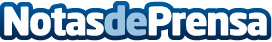 Comienza la rehabilitación de la Torre Mudéjar de JéricaFimaca se hace eco de la noticia lanzada por el Periódico mediterráneo sobre las obras de rehabilitación de la Torre Mudéjar de JéricaDatos de contacto:Fimaca927 279 331Nota de prensa publicada en: https://www.notasdeprensa.es/comienza-la-rehabilitacion-de-la-torre-mudejar Categorias: Bricolaje Historia Extremadura Construcción y Materiales http://www.notasdeprensa.es